ANNO SCOLASTICO 2018/2019DELIBERA n. 25 – criteri di accoglienza studenti Verbale n. 5 del 27/06/2019IL CONSIGLIO DI ISTITUTOVisto il DPR 275/99;Preso atto del numero legale dei rappresentanti presenti;Visto l’ordine del giorno;Preso atto dei criteri di accoglienza degli studenti già deliberati e di seguito riportati:a) criteri dal CDI del 16.12.2016- iscrizione alle classi prime: 1) provenienza dalle scuole medie e, in caso di esubero rispetto al numero delle classi prime previste, sorteggio con numerazione progressiva dei nominativi da escludere per eventuale ripescaggio in caso di ritiri o comunque posti liberati in fase successiva;   2) provenienza dalle scuole medie con iscrizione nei termini normativi in altre scuole superiori: è possibile in caso di posti liberi, con eventuale lista di attesa in ordine di presentazione temporale della richiesta;3) provenienza da altre scuole superiori “affini” al Cattaneo Deledda: istituto tecnico commerciale, liceo socio-psico-pedagogico e liceo delle scienze sociali, istituto tecnico biologico, ecc. Quanto alle esclusioni per le iscrizioni alle classi prime, lo studente che ha età superiore ai 16 anni, ed è pertanto uscito dall’obbligo scolastico, e chiede l’iscrizione alla classe prima non viene accolto; il divieto di accesso riguarda anche la classe seconda.- iscrizione alle classi successive: in tutte le classi successive ove ci siano posti disponibili possono accedere studenti provenienti da altre scuole che abbiano superato gli esami integrativi organizzati dal Cattaneo Deledda, in unica sessione, nei giorni precedenti l’inizio delle attività didattiche in classe; senza il superamento degli esami integrativi non ci può essere accesso. Vengono privilegiati gli studenti provenienti da altre scuole superiori “affini” al Cattaneo Deledda: istituto tecnico commerciale, liceo socio-psico-pedagogico e liceo delle scienze sociali, istituto tecnico biologico, ecc. L’unica eccezione a quanto previsto riguarda gli studenti che cambiano residenza in corso d’anno scolastico e che, normativamente, hanno diritto ad accedere all’istruzione: sarà assicurato l’inserimento dello studente, compatibilmente al numero di studenti per classe richiesta.Valutati i nuovi criteri proposti, b) non si accolgono richieste di ingresso per le classi quarte e quinte e pertanto non si attuano esami integrativi per ingresso in tali classi; c) gli studenti che provengono da enti di formazione dovranno sostenere gli esami integrativi su tutte le materie di tutti i singoli anni;d) per gli alunni con handicap, l’assegnazione alla classe viene concordata dal dirigente scolastico con il docente funzione strumentale per l’integrazione disabili, in concerto col team dei docenti che si sono occupati della formazione classi; e) vaccinazioni: deve essere effettuato un controllo sui nuovi ingressi per verificare il possesso del certificato vaccinale, posto che in ogni classe non devono essere presenti più di due studenti sprovvisti del certificato medesimo; in caso di presenza di più studenti non vaccinati, gli stessi , oltre i primi due non vaccinati, devono essere spostati in altra classe dove non si eccedano le due unità di non vaccinati; si chiamano le famiglie e si chiede uno spostamento volontario, in mancanza del quale si procede ad un sorteggio sugli ultimi studenti arrivati a superare le due unità limite.DELIBERADi APPROVARE all’unanimità i sopra elencati criteri di accoglienza degli studenti.Avverso la presente deliberazione è ammesso reclamo al Consiglio stesso da chiunque vi abbia interesse entro il quindicesimo giorno dalla data di pubblicazione all’albo della scuola. Decorso tale termine la deliberazione diventa definitiva e può essere impugnata solo con ricorso giurisdizionale al T.A.R. o ricorso straordinario al Capo dello Stato, rispettivamente nei termini di 60 e 120 giorni.     Il Segretario Verbalizzante                                                                                        Il Presidente CDI_____________________________                                                             __________________________________Modena ________________________ISTITUTO	PROFESSIONALE	STATALE SOCIO - COMMERCIALE - ARTIGIANALE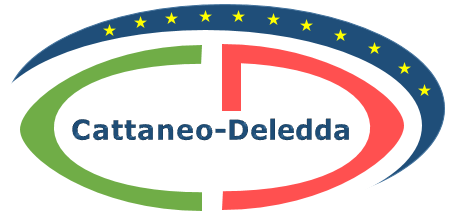 “CATTANEO  -  DELEDDA”     MODENAStrada degli Schiocchi 110 - 41124 Modena - tel. 059/353242C.F.: 94177200360	Codice Univoco: UFQMDM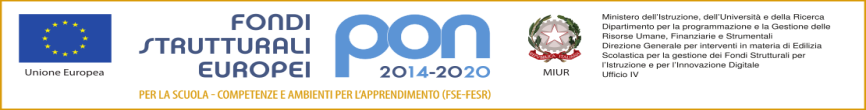 mail: morc08000g@istruzione .it	pec: morc08000g@pec.istruzione.it	http://www.cattaneodeledda.edu.itmail: morc08000g@istruzione .it	pec: morc08000g@pec.istruzione.it	http://www.cattaneodeledda.edu.it